108拜日式歡樂瑜珈馬拉松 個人報名表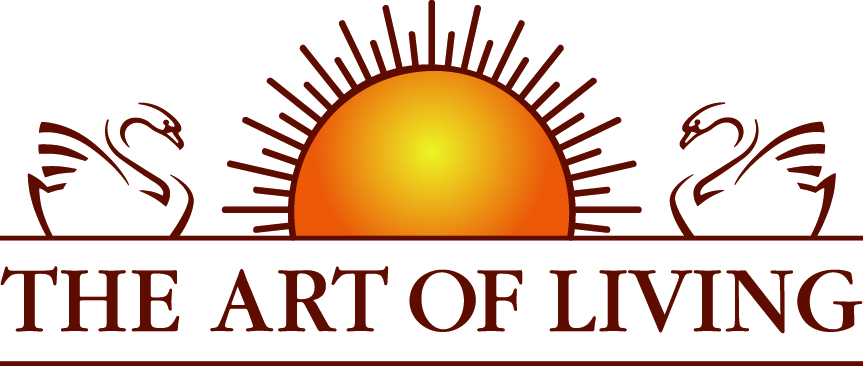 壹、參賽聲明：本人已詳細閱讀過本活動之競賽規程且同意亦保證遵守大會於競賽規程中所約定之事項，保證本人身心健康，亦了解比賽所需承受之風險，志願參加比賽方開始報名，競賽中若發生任何意外事件，本人及家屬願意承擔比賽期間所發生之個人意外風險責任，亦同意放棄對於非主辦方所造成的傷害、死亡或其他任何形式的損失提出任何形式的賠償索求，一切責任與主辦單位無關；亦明白此項比賽的錄影、相片及成績於世界各地播放或展出及登出於本會網站上，本人亦同意主辦或被主辦單位授權之單位寄送相關活動訊息或使用本人肖像及成績於宣傳活動上。報名資料請據實填寫，如有必要證明資料內容，請配合提供身份證明。一經完成報名手續，將視同同意主辦單位相關參賽內容與上述所提事項。貳、報名資料：（為維護報名權益及辦理保險，請以正楷清楚填寫完整）姓名：　　　　　　　　  　  年齡：       歲  性別：□男 □女 國籍：　　 　   　　　　（供外籍人士填寫）連絡電話：[日]                        [夜]                          [行動電話] 　　　　　 　 　  　  EMAIL：                                                                                          緊急連絡人姓名：                        緊急連絡人電話：　　　　　　　 　   　　　 關係：　　 　  紀念T恤尺寸：□XL   □L   □M   □S   □XS （衣服尺寸對照表請參考活動簡章）票券及T恤領取方式：□至協會或各團練據點領取  □宅配領取(需另付宅配費，並詳填有人可收件的通訊地址)通訊地址(含郵遞區號)：□□□                                                                     參、報名費用：個人報名- 報名費800元    □宅配費100元(宅配領取請勾選)      總計　　  　　          元肆、繳費方式：□ 1.銀行匯款：台北富邦南京東路分行(012)戶名：中華民國生活的藝術發展協會廖碧蘭 帳號：702-120-501423完成匯款後，請填寫匯款日期：                     匯款銀行名稱或代碼：               帳號後五碼：                    ，將報名表以掛號方式寄至下列住址或傳真至02-2503-211310489台北市中山區南京東路2段178號14樓「生活的藝術瑜珈馬拉松小組收」□ 2.協會付現：可至本協會辦理（10489台北市中山區南京東路2段178號14樓） 電話：02-2503-2103服務時間：週一至週五 09:00 – 12:00 / 13:30 – 17:00 傳真：02-2503-2113□ 3.線上刷卡或網路報名：請至活動官網 http://www.yogathon.org.tw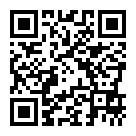 伍、報名日期：至104/6/5止。若報名人數額滿將提前截止報名。5/25前完成報名繳費者，前5000名得到的紀念T恤將是「會呼吸」的T恤（限量版）。陸、入場方式：活動當天需穿紀念T恤參加同時憑票券入場，請妥善保管，遺失恕不補發。瑜珈墊等贈品，僅限活動現場實際出席的參加者領取。---------------------------------------------------------------------------------------------------------------中華民國生活的藝術發展協會(下稱「本協會」)非常尊重您的個人資料與隱私權，也將妥善保護您提供給我們或是我們蒐集到之個人資料。本協會對於您個人的資料將依個人資料保護法及相關法令規定，並在保護個人隱私的原則下有限度的運用。本協會蒐集個人資料的目的:為針對參加本次「 108拜日式歡樂瑜珈馬拉松」活動辦理保險所需，及本活動相關行政作業事項所需，本協會需蒐集您的個人資料。本協會蒐集的個人資料類別:本協會所蒐集之個人資料可能包括您的姓名、年齡、地址、電子郵件信箱、電話號碼、手機號碼、緊急聯絡電話及關係、其他聯絡資訊等。本協會利用您個人資料的期間、地區、對象及方式:於本協會存續期間內，本協會將於上述蒐集目的之必要範圍內，蒐集、處理、利用、國際傳輸您的個人資料；為前述蒐集之目的，本協會可能將傳輸您的個人資料至本協會之海內外分支機構或其他受本協會委託處理您個人資料之第三人。根據《個人資料(私隱)條例》，您有權要求查閱及改正申請表上所填報的個人資料。如您欲行使這項權利，請洽本協會辦理。本協會為辦理本次活動而需蒐集、處理及利用您的個人資料時，您可以自由選擇是否提供您的個人資料。若您選擇不提供資料或提供的資料不完整時，本協會將無法為您辦理活動所需之相關保險及其他相關之服務。本人已閱讀並了解上述之聲明，並 □同意  □不同意  提供本人個人之資料。報名人簽名：                           法定代理人簽名：                           日期：              （20歲以下參加者,須由法定代理人同意）經手人（主辦單位填寫）：                                          日期：                               108拜日式歡樂瑜珈馬拉松 團體報名表（10人或10人以上）壹、參賽聲明：所有報名者均已詳細閱讀過本活動之競賽規程且同意亦保證遵守大會於競賽規程中所約定之事項，保證其本人身心健康，亦了解比賽所需承受之風險，志願參加比賽方開始報名，競賽中若發生任何意外事件，報名者及家屬願意承擔比賽期間所發生之個人意外風險責任，亦同意放棄對於非主辦方所造成的傷害、死亡或其他任何形式的損失提出任何形式的賠償索求，一切責任與主辦單位無關；亦明白此項比賽的錄影、相片及成績於世界各地播放或展出及登出於本會網站上，報名者亦同意主辦或被主辦單位授權之單位寄送相關活動訊息或使用本人肖像及成績於宣傳活動上。報名資料請據實填寫，如有必要證明資料內容，請配合提供身份證明。一經完成報名手續，將視同同意主辦單位相關參賽內容與上述所提事項。貳、報名資料：（為維護報名權益及辦理保險，請以正楷清楚填寫完整）團體名稱：　　　　　　    　　                    團體報名總人數：                                負責人姓名：　　　　　　　　  　  年齡：       歲  性別：□男 □女 國籍：　　 　   　（供外籍人士填寫）連絡電話：[日]                        [夜]                          [行動電話] 　　　　　 　 　  　 EMAIL：                                                                                          緊急連絡人姓名：                        緊急連絡人電話：　　　　　　　 　   　　　 關係：　　 　  紀念T恤尺寸：□XL   □L   □M   □S   □XS （方框內請填入數量，衣服尺寸對照表請參考活動簡章）票券及T恤領取方式：□至協會或各團練據點領取  □宅配領取（需另付宅配費，並詳填有人可收件的通訊地址）通訊地址(含郵遞區號)：□□□                                                                     參、報名費用：團體報名費每人600元，共           人   □宅配費160元(宅配領取請勾選)    總計　　  　　          元肆、繳費方式：□ 1.銀行匯款：台北富邦南京東路分行(012)戶名：中華民國生活的藝術發展協會廖碧蘭 帳號：702-120-501423完成匯款後，請填寫匯款日期：                     匯款銀行名稱或代碼：               帳號後五碼：                    ，將報名表以掛號方式寄至下列住址或傳真至02-2503-211310489台北市中山區南京東路2段178號14樓「生活的藝術瑜珈馬拉松小組收」□ 2.協會付現：可至本協會辦理（10489台北市中山區南京東路2段178號14樓） 電話：02-2503-2103服務時間：週一至週五 09:00 – 12:00 / 13:30 – 17:00 傳真：02-2503-2113□ 3.線上刷卡或網路報名：請至活動官網 http://www.yogathon.org.tw伍、報名日期：至104/6/5止。若報名人數額滿將提前截止報名。5/25前完成報名繳費者，前5000名得到的紀念T恤將是「會呼吸」的T恤（限量版）。陸、入場方式：活動當天需穿紀念T恤參加同時憑票券入場，請妥善保管，遺失恕不補發。瑜珈墊等贈品，僅限活動現場實際出席的參加者領取。個資聲明中華民國生活的藝術發展協會(下稱「本協會」)非常尊重報名者的個人資料與隱私權，也將妥善保護報名者提供給我們或是我們蒐集到之個人資料。本協會對於報名者個人的資料將依個人資料保護法及相關法令規定，並在保護個人隱私的原則下有限度的運用。本協會蒐集個人資料的目的:為針對參加本次「 108拜日式歡樂瑜珈馬拉松」活動辦理保險所需，及本活動相關行政作業事項所需，本協會需蒐集報名者的個人資料。本協會蒐集的個人資料類別:本協會所蒐集之個人資料可能包括報名者的姓名、年齡、地址、電子郵件信箱、電話號碼、手機號碼、緊急聯絡電話及關係、其他聯絡資訊等。本協會利用報名者個人資料的期間、地區、對象及方式:於本協會存續期間內，本協會將於上述蒐集目的之必要範圍內，蒐集、處理、利用、國際傳輸報名者的個人資料；為前述蒐集之目的，本協會可能將傳輸報名者的個人資料至本協會之海內外分支機構或其他受本協會委託處理報名者個人資料之第三人。根據《個人資料(私隱)條例》，報名者有權要求查閱及改正申請表上所填報的個人資料。如報名者欲行使這項權利，請洽本協會辦理。本協會為辦理本次活動而需蒐集、處理及利用報名者的個人資料時，報名者可以自由選擇是否提供報名者的個人資料。若報名者選擇不提供資料或提供的資料不完整時，本協會將無法為報名者辦理活動所需之相關保險及其他相關之服務。報名者已閱讀並了解上述之聲明，並 □同意  □不同意  提供報名者個人之資料。團體負責人簽名：                              團體報名人員名單      表格若不敷使用請自行複製，以便利於撰寫經手人（主辦單位填寫）：                                          日期：                               108拜日式歡樂瑜珈馬拉松團體單位切結書本團體                       共           人報名，每位報名者保證身心健康，志願參加活動，並已詳細閱讀過「108拜日式歡樂瑜珈馬拉松」之活動規程及主辦單位於活動前所公告之活動相關訊息，且同意亦保證遵守大會於活動規程中所約定事項，對於參加者在活動中需自行負擔的危險性及責任已有一定的認知與瞭解，報名者並同意活動畫面提供大會無償使用。團體負責人簽名：                              日期：（請續填下一頁）編號姓名年齡性別E-mailT恤尺寸編號姓名聯絡電話聯絡電話E-mailT恤尺寸（第1位請填團體負責人）為維護報名之權益及辦理保險，請以正楷清楚填寫完整（第1位請填團體負責人）為維護報名之權益及辦理保險，請以正楷清楚填寫完整（第1位請填團體負責人）為維護報名之權益及辦理保險，請以正楷清楚填寫完整（第1位請填團體負責人）為維護報名之權益及辦理保險，請以正楷清楚填寫完整（第1位請填團體負責人）為維護報名之權益及辦理保險，請以正楷清楚填寫完整1□男 □女12□男 □女23□男 □女34□男 □女45□男 □女56□男 □女67□男 □女78□男 □女89□男 □女910□男 □女10